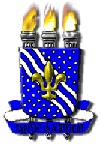 UNIVERSIDADE FEDERAL DA PARAÍBA CENTRO DE CIÊNCIAS APLICADAS E EDUCAÇÃO COORDENAÇÃO DE LICENCIATURA EM CIÊNCIA DA COMPUTAÇÃO REQUERIMENTO DE DILATAÇÃO DE CURSO Eu, ___________________________, matrícula nº ____________, aluno do Curso de Licenciatura em Ciência da Computação da Universidade Federal da Paraíba, solicito, pelo presente documento, a prorrogação do prazo de conclusão do curso por ___ períodos, a contar do início do período _______.    CRONOGRAMA JUSTIFICATIVA (campo obrigatório): Rio Tinto, __ de _________________ de ____. ______________________________ ASSINATURA DO ALUNO DISCIPLINA PERÍODO EM QUE PRETENDE CURSAR 